St. Anton am Arlberg/Tirol: Saisonüberblick 2021/22Comeback der Winterfreu(n)de am ArlbergWenn die Lifte und Bergbahnen von St. Anton am Arlberg/Tirol in die neue Wintersaison starten, schweben Urlauber wieder zu den bestens präparierten Pisten des weltweit fünftgrößten Skigebiets. Insgesamt mehr als 300 Kilometer markierte Abfahrten sowie 200 Kilometer Varianten im freien Gelände machen die Rückkehr der Winterfreu(n)de in der Wiege des alpinen Skilaufs zum späten Jahreshighlight für Schneebegeisterte aller Art. Mit ihrem ganz ursprünglichen Charme vereint die Tiroler Arlberg-Region echten Sport am Berg und passionierte Gastgeber, vom „Weltdorf“ St. Anton entlang der Rosanna weiter durchs Stanzertal mit den Gemeinden Pettneu/Schnann, Flirsch und Strengen. St. Anton am Arlberg ist in der Saison 2021/22 erneut Gastgeber hochkarätiger Events wie dem FIS-Europacup der Damen, dem Musikfestival „New Orleans meets Snow“ sowie dem Kultrennen „Der weisse Rausch“ am letzten Wochenende der Wintersaison. Noch vor dem Skifahren, Snowboarden, Langlaufen, Rodeln und Winterwandern steht dabei die Sicherheit der Gäste an oberster Stelle, Informationen zu den aktuellen Maßnahmen gibt’s hier. Tipp: Wer klimaneutral per Bahn anreist, steigt direkt im Zentrum von St. Anton am Arlberg aus dem Zug. www.stantonamarlberg.com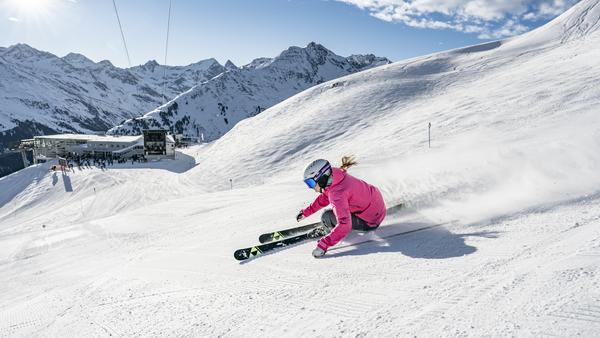 Foto (download): Mit Schwung zurück – die neue Skisaison in St. Anton am Arlberg/Österreich. Bildnachweis: TVB St. Anton am Arlberg/Fotograf Patrick BätzHighlights und Termine im Winter 2021/22Neue Winterabenteuer im Rudel – Unterwegs mit den HuskysIn der Saison 2021/22 bietet die österreichische Region St. Anton am Arlberg in Kooperation mit Wild Paws Adventures erstmals geführte Husky-Touren an. Jeweils montag- und freitagvormittags begleiten Urlauber mit und ohne Kids die charakterstarken Hunde zu Fuß oder auf Kufen durch die spektakuläre Winterlandschaft des Tiroler Bergdorfs. Die Schlittenfahrten beginnen jeweils um 9 Uhr (1 bis 1,5 Std.), die Wanderungen um 11 Uhr (1,5 Std.). Anmeldung unter info@wildpaws.at oder Tel. +43 664 2300592.FIS Europacup Women – 27./28. Januar 2022Nachdem sich beim Audi FIS Ski World Cup Women 2021 die Weltelite des Skirennsports der Karl-Schranz-Strecke in St. Anton am Arlberg gestellt hat, fiebern nun turnusmäßig die Nachwuchstalente der Damen einer der herausforderndsten Rennpisten weltweit entgegen. Am 27. und 28. Januar 2022 treten sie beim FIS Europacup im Tiroler Bergdorf an. Für Einheimische und Gäste bieten die Rennen gleichzeitig die Gelegenheit, von den Besten der Zukunft das ein oder andere abzuschauen.New Orleans meets Snow – 8. bis 10. April 2022Von 8. bis 10. April 2022 bringt das „New Orleans meets Snow“-Festival täglich ab 11 Uhr Straßen, Lokale, Hütten und Besucher in St. Anton am Arlberg zum Tanzen – am Berg sowie im Tal, in Straßen- oder Skischuhen. Initiator der Konzertreihe, die mit Sounds von Jazz über Rhythm and Blues bis Funk den Mississippi an die Rosanna verlegt, ist der österreichische Musiker und Kabarettist Markus Linder. Die Marching Band unter seiner Leitung groovt traditionell am Freitag und Samstag (8./9. April) durch die St. Antoner Fußgängerzone. Der Eintritt zu allen Konzerten ist frei.Der weisse Rausch – 23. April 2022Ein spektakuläres Rennen beschließt traditionell die Skisaison in St. Anton am Arlberg. Am 23. April 2022 lässt der legendäre Abfahrtslauf „Der weisse Rausch“ die letzten Muskeln des Winters glühen, wenn 555 Athleten aus aller Welt nach Massenstart am Vallugagrat gleichzeitig auf neun Kilometern unpräparierter Piste ins Tal stürzen. Dabei mischen sich große Ambitionen und olympische Gedanken: Denn einige haben eine Medaille im Visier, andere genießen den Trubel in gemächlicherem Tempo.Specials und Angebote„Im Nightjet zum Schnee“ – Komfortabel und klimaneutralDie Österreichischen Bundesbahnen (ÖBB) bieten auch im Winter 2021/22 spezielle Kombitickets für Gäste aus bestimmten Regionen an. Ohne Stau reisen Urlauber so bequem aus Hamburg, Düsseldorf, Amsterdam, Wien oder Graz nach St. Anton am Arlberg. Das Nightjet-Kombiticket beinhaltet die Bahnfahrt (hin und zurück) im ÖBB Nightjet inklusive Sitzplatzreservierung, 3- bis 6-Tage-Liftpass sowie Transfer zum gewünschten Hotel im Tiroler Bergdorf. kombitickets.railtours.at Ladies First – Wohlfühl-Winter am ArlbergUpgrade für den Skiurlaub: Von 8. bis 29. Januar 2022 genießen weibliche Wintersportfans besondere Vorzüge in der Region St. Anton am Arlberg. Bei Wellness und Shopping, in Restaurants sowie auf der Piste erwarten sie im Rahmen der „Ladies First“-Wochen viele attraktive Zusatzangebote und Rabatte. Das Tourismusbüro St. Anton am Arlberg hält für jede Dame mit Unterkunft in St. Anton, Pettneu, Flirsch oder Strengen ein persönliches „Ladies First Book“ und ein kleines Willkommensgeschenk bereit.Mountain Media Center – Skiurlaub zum Auf- und MitnehmenOb vor der Brust, als Armverlängerung oder klassisch auf dem Skihelm montiert: Von Ende Januar bis Mitte April 2022 halten Urlauber ihr Pistenvergnügen in St. Anton am Arlberg wieder kostenlos mit den neuesten Kameramodellen fest. Die aufgenommenen Sequenzen schneiden die Profis vom Mountain Media Center dann zum persönlichen Erinnerungsvideo samt Soundtrack zusammen, das im Anschluss zum Download sowie auf YouTube bereitsteht. Auch der tagesaktuelle „Sun & Snow Report“ der Tiroler Urlaubsregion verwendet die rund einminütigen Clips.Schneemannkarte – Saisonpass für 10 EuroKinder bis zum 8. Lebensjahr (ab Jahrgang 2014) fahren mit der Schneemannkarte den ganzen Winter für nur 10 Euro durchs Skigebiet von St. Anton am Arlberg. Am Hoppelweg geht’s mit dem gleichnamigen Skischul-Maskottchen auf Spurensuche nach versteckten Waldbewohnern, während spielerisch die FIS-Skiregeln erlernt werden. Trotz ihres sportlichen Charakters ist die Urlaubsregion mit 130 blauen Pistenkilometern sowie vielen ausgewiesenen Übungshängen auf kleine Gäste eingestellt. Nicht umsonst gelten Kids, die in St. Anton am Arlberg gelernt haben, als besonders abfahrtssicher.Skifahren und AlternativenAlpine Wellness auf WinterwanderwegenKnirschender Schnee unter den Füßen, wohltuendes Bergklima und Höhentraining inklusive: In und um St. Anton am Arlberg können Winterwanderer insgesamt 80 Kilometer Strecke erlaufen. Dabei gibt es verschiedene Wegvarianten, etwa ins Naherholungsgebiet Verwall mit der Wagner Hütte, zum Berggasthof Almfrieden (1.530 Meter) oberhalb von Pettneu oder auch zwischen den Bergstationen von Galzig- und St. Christophbahn. Wer Lust auf eine urige Schneeschuhwanderung durch tiefverschneite Landschaften hat, sollte einen ausgebildeten Guide bei den Skischulen buchen.Mehr Varianten mit der SchindlergratbahnSeit Winter 2019/20 erweitert die hochmoderne Schindlergratbahn das Angebot im Skigebiet von St. Anton am Arlberg. Der Clou: In der Gondelbahn mit einmaliger Panoramaaussicht entscheiden sich Gäste bereits vor der Auffahrt, ob sie in eine Kabine für „Experten“ oder „Familien“ einsteigen. Während sich die Türen für geübte Skifahrer auf Höhe der ehemaligen Bergstation öffnen, geht’s für alle anderen 420 Meter weiter nordöstlich zur neuen Endstation, wo Abfahrten wie Schindlerkar, Mattun oder Valfagehr zur Verfügung stehen. Mit diesem Meilenstein in der Wiege des alpinen Skilaufs gewinnt das Wintersporterlebnis nicht nur an Pistenvariation, sondern auch an Komfort.Skirunde Run of Fame – In Erinnerung an Arlberger LegendenSt. Anton am Arlberg ist gemeinsam mit St. Christoph, Stuben, Lech, Zürs, Warth und Schröcken das größte zusammenhängende Skigebiet Österreichs und gleichzeitig das fünftgrößte der Welt. Die Skirunde „Run of Fame“ macht die ganze Dimension der Region für Urlauber spürbar. Ganz gleich, wo man in die Tour einsteigt – Infotafeln und Markierungen zu Ehren heimischer Abfahrtslegenden weisen den Weg über die 85 Kilometer lange Strecke mit 18.000 Höhenmetern. Die Bergstation der Flexenbahn zwischen Stuben/Rauz und Zürs beherbergt zudem eine „Hall of Fame“, in der Besucher historische Momente und Arlberger Skistars bei einer kostenlosen Ausstellung erleben.Orte und MöglichkeitenWagner Hütte – Treffpunkt im VerwalltalIm Verwalltal nahe des Dorfzentrums von St. Anton am Arlberg freut sich die neue Wagner Hütte auf Besucher. Das gemütliche Gasthaus ist Treffpunkt für Einheimische sowie Besucher, die das Naherholungsgebiet spazierend, mit Schneeschuhen oder Langlaufski erkunden. Neben zwei gemütlichen Stuben, Wintergarten und Terrasse verfügt die Wagner Hütte über Seminar- und Tagungsräume. Öffnungszeiten im Winter: täglich von 10 bis 17 Uhr.Im rollenden Wohnzimmer an den ArlbergEbenerdig zelten, stylischer Roadtrip oder Auszeit mit Almhütten-Flair: St. Anton am Arlberg bietet beste Bedingungen für Urlaub in einer mobilen Unterkunft. Nur wenige Kilometer vom „Weltdorf“ St. Anton entfernt befinden sich in Pettneu zwei optimal angebundene 4-Sterne-Plätze. Neben klassischem Camping gibt’s im ArlBerglife Ferienresort Apartments sowie drei stylische Lodges à 60 Quadratmeter mit Küche, Flat-TV, privatem Garten sowie eigener Sauna. Alle 145 Stellplätze von Camping Arlberg verfügen über ein multifunktionales Privatbad im biologischen 8-Quadratmeter-Holzhäuschen. Regelmäßig verkehren Busse von Pettneu nach St. Anton am Arlberg.arl.park – Indoor-Sportzentrum in St. Anton am ArlbergTennis, Squash, Kegeln, Klettern, Bouldern: Im hochmodernen Sport- und Kletterzentrum arl.park in St. Anton am Arlberg toben sich Aktivurlauber ganzjährig aus. Highlight sind die vielfältigen Klettermöglichkeiten mit verschiedenen Schwierigkeitsgraden, so stehen etwa 80 Quadratmeter Boulderfläche sowie 70 Routen für Kletterer bereit. Die angeschlossene Trampolinhalle erweitert das Angebot auf insgesamt 1.000 Quadratmetern Fläche, unter anderem mit 14 Sprungfeldern, Airtrack-Bodensprungmatten sowie Bagjump-Airbag mit Freefall Tower.arl.flow – Neue Heimat für die Yoga-CommunityNicht nur durch das internationale Mountain Yoga Festival ist die Szene in St. Anton am Arlberg in den vergangenen Jahren stark gewachsen. Nun haben die heimischen und urlaubenden Yogis mit dem arl.flow im Karl-Schranz-Zielstadion einen eigenen Raum für ihre Sessions bekommen. Neben Kursen für Einsteiger und Fortgeschrittene zu verschiedenen Stilen zählen auch Kinderyoga, Meditationen und Entspannungseinheiten zum Angebot.Arlberg WellCom und Co. – Ausspannen mit GipfelblickMüde Muskeln entspannen und ihre Bahnen im Wasser ziehen können ruhesuchende Winterurlauber im Wellnesspark Arlberg Stanzertal in Pettneu oder im Arlberg WellCom, Zentrum für Wellness und Kommunikation in St. Anton am Arlberg. Regelmäßig dient es als Schauplatz für Sportereignisse und internationale Events. Zusätzlich bieten zahlreiche Hotels in der Tiroler Urlaubsregion Wellness und therapeutische Anwendungen für ihre Gäste an. Umwelt und ServiceZum Umwelt-Engagement von St. Anton am Arlberg, seit 2021 offizielle KLAR!-Modellregion (Klimawandel-Anpassungs-Modellregion), zählen verschiedene ökologische Maßnahmen und Projekte – von alternativer Energiegewinnung über Abfallentsorgung bis hin zu naturfreundlicher Pistenpflege. Im Herbst 2020 ging das neu gebaute Nahwärmenetz in Betrieb. Bereits im ersten Jahr wurden so 5.000 Tonnen Heizöl eingespart.Arlbergstrom macht St. Anton autarkEin einzigartiges Projekt ist die unabhängige Stromversorgung von St. Anton am Arlberg. 2005 wurde das Kraftwerk Kartell ausgebaut und mit dem gleichnamigen See in Betrieb genommen. Dieser fasst etwa acht Millionen Kubikmeter Wasser und liefert jährlich rund 33 Millionen Kilowattstunden Strom. Die gesamte Speichermenge des Kartellsees wird vom bestehenden Kraftwerk Rosanna nochmals genützt. Damit ist St. Anton am Arlberg seit dem Jahr 2006 in der Stromversorgung autark. Darüber hinaus betreibt die Gemeinde ein Biomasseheizwerk mit Hackschnitzel, das für bis zu 80 Wohneinheiten angelegt ist. Dem Werk ist zudem eine Solaranlage zur Warmwasseraufbereitung angeschlossen.Chemikalienfreier Kunstschnee – Sauberer als die NaturInsgesamt 88 Prozent der Pisten in St. Anton am Arlberg sind beschneibar. Die Kristalle, die Kanonen ins Skigebiet pusten, sind sogar sauberer als Naturschnee, denn sie bestehen lediglich aus Wasser in Trinkqualität und Luft. Für ganz Tirol gelten diese strengen Vorschriften, nach denen keinerlei Chemikalien zugesetzt werden dürfen. Wenn das Schmelzwasser des Kunstschnees dann im Frühling in die Bäche und Flüsse fließt, wird es der Natur zurückgeführt. Das Bachwasser wiederum unterstützt die Energiegewinnung im Tal, die im folgenden Winter unter anderem erneut für Beschneiungsanlagen genutzt wird – ein durchgehend umweltfreundlicher Kreislauf. Nach dem Grundsatz „so viel wie nötig, so wenig wie möglich“ erfassen die Pistenmaschinen durch ein integriertes GPS-System in Echtzeit die exakte Schneehöhe und helfen so bei einer noch effektiveren, naturschonenden Beschneiung.Das Auto bleibt stehen – Mit dem Zug direkt ins DorfzentrumSt. Anton am Arlberg in Tirol gilt als attraktives Ziel für Bahnreisende aus ganz Europa. Das Bergdorf ist Railjet-Station, pro Tag gibt es sieben Direktverbindungen aus Wien und Zürich. Der Tourismusverband St. Anton am Arlberg betreibt den lokalen Bahnhofschalter als Service Center. Neben klassischem Ticketverkauf fungiert die Station als weiteres Informationsbüro mit Gästeberatung und anderen Dienstleistungen. Durch die ÖBB-Kooperation kann der Tourismusverband Ankommende noch professioneller und persönlicher betreuen. In der gesamten Urlaubsregion kommen Übernachtungsgäste ohne Auto ans Ziel: Von und zu allen Ortsteilen sowie umliegenden Regionen im Stanzertal pendeln regelmäßig Busse. Wer in St. Anton am Arlberg wohnt, erreicht aufgrund der geringen Entfernungen ohnehin alles zu Fuß.Die vorläufigen Wintertermine im Überblick:08.-29.01.2022	„Ladies First“-Wohlfühlwochen27.-28.01.2022	FIS Europacup Women05.-12.02.2022	Ski-Club Arlberg Woche08.-10.04.2022	„New Orleans meets Snow“23.04.2022		„Der weisse Rausch“24.04.2022		Ende der WintersaisonÄnderungen vorbehalten.